Ruislip Rangers - Kit Order Form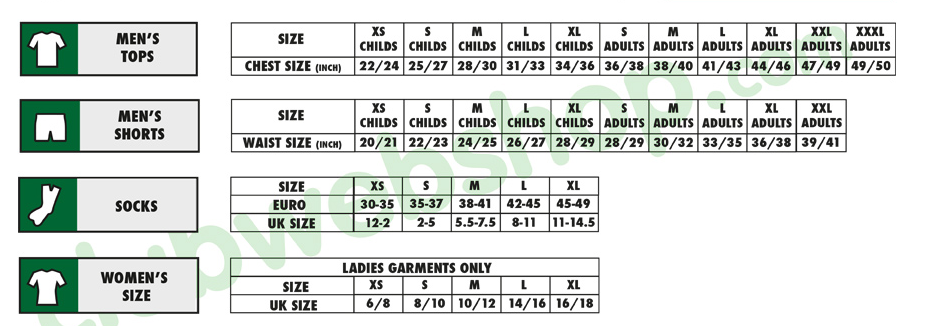 Team:Manager:Phone No:Date:Order Ref:The goalkeeper kit will be given shirt number 1The goalkeeper kit will be given shirt number 1The goalkeeper kit will be given shirt number 1The goalkeeper kit will be given shirt number 1The goalkeeper kit will be given shirt number 1email: kitmanager@ruisliprangersyfc.org.uk - Mobile: 07956 431181email: kitmanager@ruisliprangersyfc.org.uk - Mobile: 07956 431181email: kitmanager@ruisliprangersyfc.org.uk - Mobile: 07956 431181email: kitmanager@ruisliprangersyfc.org.uk - Mobile: 07956 431181email: kitmanager@ruisliprangersyfc.org.uk - Mobile: 07956 431181For sizes - see the Nike Size Guide on the next pageNameShirt NoShirt SizeShort Sleeve (SS) or Long Sleeve (LS)Tick if GKShorts SizeSock Size